ОГЛАВЛЕНИЕ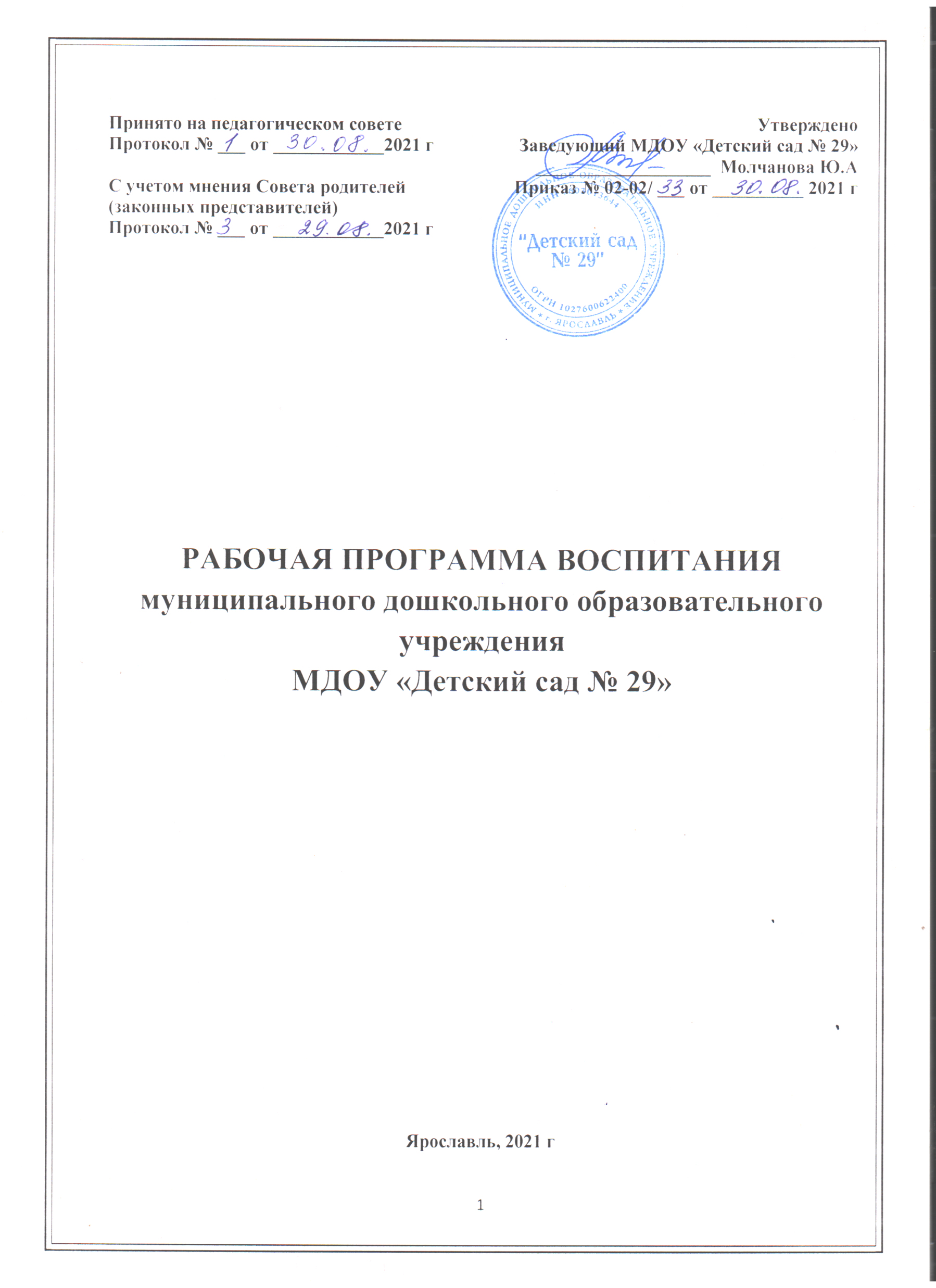 Пояснительная записка……………………………………………………………………. 3РАЗДЕЛ  1.  Целевые ориентиры и планируемые результаты Программы воспитания МДОУ «Детский сад № 29» 1.1 Цель Программы воспитания ……………………………………………………………. 61.2 Методологические основы  и принципы построения Программы ……………………. 61.3 Воспитывающая среда дошкольного учреждения ……………………………………… 71.4 Требования к планируемым  результатам освоения Программы воспитания ………..  91.4.1  Планируемые результаты воспитания  детей в раннем возрасте (до 3 лет) ..………. 101.4.2  Планируемые результаты воспитания детей  в дошкольном возрасте (до 8 лет) ….  111.4.3 Преемственность в результатах освоения программы воспитания  на уровнях дошкольного образования и начального  общего образования …………………………….  12РАЗДЕЛ  2  Содержание  Программы воспитания  МДОУ «Детский сад № 29» 2.1  Содержание программы воспитания на основе формирования  ценностей в ДО…….. 182.2 Особенности реализации воспитательного процесса  в ДОУ ………………………….. 222.3  Особенности взаимодействия педагогического коллектива с семьями воспитанников в процессе реализации Программы воспитания ………………………………………………. 25РАЗДЕЛ  3  Организационные условия  реализации Программы воспитания3.1 Общие требования к условиям реализации Программы воспитания  ДОУ …………… 273.2 Психолого – педагогическое и  социально – педагогическое обеспечение …………… 283.3 Кадровое обеспечение  воспитательного процесса ……………………………………… 283.4 Нормативно – методическое обеспечение реализации Программы воспитания………. 303.5 Информационное обеспечение реализации Программы………………………………… 303.6 Материально – техническое обеспечение реализации Программы……………………..  313.7 Особые требования к условиям, обеспечивающим достижение планируемых личностных результатов в работе с особыми категориями детей………………………………………….. 33Пояснительная запискаРабочая программа воспитания муниципального дошкольного образовательного учреждения «Детский сад № 29» (далее – Программа), разработана на основе Примерной рабочей программы воспитания для образовательных организаций, реализующих образовательные программы  дошкольного образования в соответствии с требованиями Федерального закона № 304-ФЗ от 31.07.2020 «О внесении изменений в Федеральный закон «Об образовании в Российской Федерации» по вопросам воспитания обучающихся».  Работа по воспитанию, формированию и развитию личности дошкольников в муниципальном дошкольном образовательном учреждении «Детский сад № 29», предполагает преемственность по отношению к достижению воспитательных целей начального общего образования (далее – НОО).Рабочая программа воспитания в МДОУ «Детский сад № 29»  строится на целеполагании, ожидаемых результатах, видах деятельности, условиях формировании воспитывающей, личностно развивающей среды, отражать интересы и запросы участников образовательных отношений:ребенка, признавая приоритетную роль его личностного развития на основе возрастных и индивидуальных особенностей, интересов и потребностей;родителей ребенка (законных представителей) и значимых для ребенка взрослых;государства и общества. Основой разработки Рабочей программы воспитания являются положения следующих нормативных документов:«Об образовании в Российской Федерации» (Федеральный Закон № 273-ФЗ от 29 декабря 2012 г.). «О внесении изменений в Федеральный закон «Об образовании в РФ» по вопросам воспитания обучающихся»  (Федеральный закон № 304-ФЗ от 31 июля 2020 г.).Стратегия развития воспитания в Российской Федерации 
на период до 2025 года (утверждена распоряжением Правительства Российской Федерации от 29 мая 2015 г. № 996-р).Национальный проект «Образование» (утвержден президиумом Совета при Президенте Российской Федерации по стратегическому развитию и национальным проектам (протокол от 24 декабря 2018 г. N 16).Федеральный государственный образовательный стандарт дошкольного образования (утвержден приказом Министерством образования и науки России от 17.10.2013 № 1155).Программа развития воспитания в Ярославской области на 2021 – 2025 годы (Постановление Правительства Ярославской области от 28.07.2021 г № 501 – п).Дорожная карта реализации в 2018 – 2021 годах в муниципальной системе образования «Стратегии развития воспитания в Российской федерации на период до 2025 г» (Приказ департамента образования мэрии города Ярославля от 04.10.2018 г № 01-05/ 808).	Программа воспитания является компонентом основной образовательной программы дошкольного образования. Воспитание детей дошкольного возраста в настоящее время ориентируется на гармоничное развитие личности, развитие жизнестойкости и адаптивности растущего человека в условиях глобальной неопределённости и стремительных изменений во всех сферах жизни и деятельности на основе базовых ценностей Российского общества 
и установок личности, ведущее значение среди которых имеет социальная солидарность, понимаемая не только как общность прошлого, но, прежде всего, и как общее будущее.Под воспитанием понимается «деятельность, направленная на развитие личности, создание условий для самоопределения и социализации обучающихся на основе социокультурных, духовно-нравственных ценностей и принятых в российском обществе правил и норм поведения в интересах человека, семьи, общества и государства, формирование у обучающихся чувства патриотизма, гражданственности, уважения 
к памяти защитников Отечества и подвигам Героев Отечества, закону и правопорядку, человеку труда и старшему поколению, взаимного уважения, бережного отношения 
к культурному наследию и традициям многонационального народа Российской Федерации, природе и окружающей среде».Программа  воспитания основана на воплощении национального воспитательного идеала, который понимается как высшая цель образования, нравственное (идеальное) представление о человеке.Реализация Программы основана на сетевом взаимодействии с разными субъектами воспитательно-образовательного процесса.При разработке Программы воспитания учитываются ключевые идеи Концепции духовно-нравственного развития и воспитания личности гражданина России:воспитание и развитие личности гражданина России является общим делом;двойственная природа процесса социализации человека, многофакторность 
и сложность воспитания, развития личности и социально-профессионального самоопределения в сетевом мире;непрерывность и преемственность процесса воспитания и развития личности;направленность результатов воспитания и развития личности в будущее;воспитание человека в процессе деятельности;единство и целостность процесса воспитания и развития личности;центральная роль развития личности в процессе образования;контекстный характер процесса воспитания, единство ценностно-смыслового пространства воспитания и развития личности.Миссией воспитания и развития личности гражданина России выступает сплочение и консолидация нации, укрепление социальной солидарности, повышении доверия личности к жизни в России, согражданам, обществу, настоящему и будущему малой родины, Российской Федерации, на основе базовых ценностей Российского гражданского общества и развитие у подрастающего поколения навыков позитивной социализации.В ходе реализации Программы рекомендуется стремиться к следующим результатам в части воспитания обучающихся, которые составлены в соответствии с Конституцией Российской Федерации и нашли дальнейшее отражение при формировании личностных качеств гражданина, необходимых для сохранения и передачи ценностей следующим поколениям:безусловное уважение к жизни во всех ее проявлениях, признание ее наивысшей ценностью;осознание ценности здоровья, установка на активное здоровьесбережение человека;любовь к Отечеству, осознание себя гражданином России – продолжателем традиций предков, защитником Земли, на которой родился и вырос; осознание личной ответственности за Россию;признание ценности жизни и личности другого человека, его прав и свобод, признание за другим человеком права иметь свое мнение;готовность к рефлексии своих действий, высказываний и оценке их влияния 
на других людей; внутренний запрет на физическое и психологическое воздействие на другого человека;субъектность, активная жизненная позиция;правовое самосознание, законопослушность; готовность в полной мере выполнять законы России; уважение к чужой собственности, месту постоянного проживания;осознание себя гражданином многонациональной России, частью народа, проявляющий интерес и уважение к культуре, русскому языку 
и языкам предков;готовность заботиться о сохранении исторического и культурного наследия страны и развитии новых культурных направлений;принятие и сохранение традиционных семейных ценностей народов России;уважение к различным вероисповеданиям, религиям;забота о природе, окружающей среде; экологическое самосознание и мышление; осознание себя частью природы и зависимости своей жизни и здоровья 
от экологии;забота о слабых членах общества, готовность деятельно участвовать в оказании помощи социально-незащищенным гражданам;осознание ценности образования; уважение к педагогу; готовность учиться 
на протяжении всей жизни; стремление к саморазвитию 
и самосовершенствованию во всех сферах жизни;проектное мышление; командность; лидерство; готовность к продуктивному взаимодействию и сотрудничеству;интеллектуальная самостоятельность; критическое мышление; познавательная активность;творческая активность и готовность к творческому самовыражению;свобода выбора и самостоятельность в принятии решений; социальная активность и мобильность; активная гражданская позиция;уважение к труду, осознание его ценности для жизни и самореализации; трудовая и экономическая активность.Основой организации воспитательного процесса в дошкольном возрасте 
являются представления об особенностях данного возраста и тех психологических механизмах, которые лежат в основе формирования личности на разных возрастных этапах дошкольного детства.РАЗДЕЛ  1   Целевые ориентиры и планируемые результаты Рабочей программы воспитанияЦель Рабочей программы воспитания	Содержание воспитания, в соответствии с Федеральным Законом от 29.12.2012 №273-ФЗ «Об образовании в Российской Федерации», «…должно содействовать взаимопониманию и сотрудничеству между людьми, народами независимо от расовой, национальной, этнической, религиозной и социальной принадлежности, учитывать разнообразие мировоззренческих подходов, способствовать реализации права обучающихся на свободный выбор мнений и убеждений, обеспечивать развитие способностей каждого человека, формирование и развитие его личности в соответствии с принятыми в семье и обществе духовно-нравственными и социокультурными  ценностями. Цель воспитания в ДОУ  – личностное развитие  дошкольников и создание условий для их позитивной социализации на основе базовых ценностей российского общества через:формирование ценностного отношения к окружающему миру, другим людям, себе,овладение первичными представлениями о базовых ценностях, а также выработанных  обществом  нормах и правилах поведения,приобретение первичного опыта деятельности и поведения в соответствии с базовыми национальными ценностями, нормами и правилами, принятыми в обществе.	Задачи воспитания формируются для каждого возрастного периода (от 1,5 лет до 3 лет, 
от 3 лет до 7 лет) на основе планируемых результатов достижения цели воспитания 
и реализуются в единстве с развивающими задачами, определенными действующими нормативными правовыми документами в сфере ДО	Главной задачей является создание организационно-педагогических условий в части воспитания, личностного развития и социализации детей дошкольного возраста на основе базовых национальных ценностей (ценности семьи, гражданские ценности, нравственные ценности, ценности труда, ценности культуры, ценности истории, экологические ценности)Методологические основы и принципы построения Рабочей программы воспитанияМетодологической основой Программы воспитания является культурно-исторический подход Л.С. Выготского и системно-деятельностный подход. Концепция Программы основывается на базовых ценностях воспитания, заложенных определении воспитания, содержащимся в Федеральном законе «Об образовании в РФ»: формирование у обучающихся чувства патриотизма, гражданственности, уважения к памяти защитников Отечества и подвигам Героев Отечества, закону и правопорядку, человеку труда и старшему поколению, взаимного уважения, бережного отношения к культурному наследию и традициям многонационального народа Российской Федерации, природе и окружающей среде.Методологическими ориентирами воспитания также выступают следующие идеи: развитие субъектности и личности ребенка в деятельности; личностно ориентированной педагогики сотрудничества; развитие личности ребенка в контексте сохранения его индивидуальности; духовно-нравственное, ценностное и смысловое содержания воспитания, о сущности детства как сензитивном периоде воспитания; теории об амплификации (обогащении) развития ребёнка средствами разных «специфически детских видов деятельности».Программа воспитания руководствуется  принципами дошкольного образования, определенными ФГОС ДО.Рабочая программа воспитания построена на основе ценностного подхода, предполагающего присвоение ребенком дошкольного возраста базовых ценностей 
и опирается на следующие принципы:Принцип гуманизма. Каждый ребенок имеет право на признание его в обществе как личности, как человека, являющегося высшей̆ ценностью, уважение к его персоне, достоинству, защита его прав на свободу и развитие.Принцип субъектности. Развитие и воспитание личности ребенка как субъекта собственной жизнедеятельности; воспитание самоуважения, привычки к заботе о себе, формирование адекватной самооценки и самосознания.Принцип интеграции. Комплексный и системный подходы к содержанию 
и организации образовательного процесса. В основе систематизации содержания работы лежит идея развития базиса личностной культуры, духовное развитие детей во всех сферах и видах деятельности.Принцип ценностного единства и совместности. Единство ценностей и смыслов воспитания, разделяемых всеми участниками образовательных отношений, содействие, сотворчество и сопереживание, взаимопонимание и взаимное уважение.Принцип учета возрастных особенностей. Содержание и методы воспитательной работы должны соответствовать возрастным особенностям ребенка.Принципы индивидуального и дифференцированного подходов. Индивидуальный подход к детям с учетом возможностей, индивидуального темпа развития, интересов. Дифференцированный подход реализуется с учетом семейных, национальных традиций и т.п.Принцип культуросообразности. Воспитание основывается на культуре 
и традициях России, включая культурные особенности региона.Принцип следования нравственному примеру. Пример как метод воспитания позволяет расширить нравственный опыт ребенка, побудить его к внутреннему диалогу, пробудить в нем нравственную рефлексию, обеспечить возможность выбора при построении собственной системы ценностных отношений, продемонстрировать ребенку реальную возможность следования идеалу в жизни.Принципы безопасной жизнедеятельности. Защищенность важных интересов личности от внутренних и внешних угроз, воспитание через призму безопасности 
и безопасного поведения.Принцип совместной деятельности ребенка и взрослого. Значимость совместной деятельности взрослого и ребенка на основе приобщения к культурным ценностям и их освоения.Принципы инклюзивного образования. Организация образовательного процесса, при которой все дети, независимо от их физических, психических, интеллектуальных, культурно-этнических, языковых и иных особенностей, включены в общую систему образования.1.3  Воспитывающая среда дошкольного учрежденияКонструирование воспитывающей среды ДОО строится на основе следующих элементов: социокультурный контекст, социокультурные ценности, уклад, воспитывающая среда, общность, деятельность и событие. Каждая из этих категорий обеспечивает целостность содержания и имеет свое наполнение для решения задач воспитания и становления личности ребенка.	Социокультурный контекст – это социальная и культурная среда, в которой человек растет и живет, а также включает влияние, которое среда оказывает на его идеи и поведение.	Социокультурные ценности – это основные жизненные смыслы, определяющие отношение человека к окружающей действительности и детерменирующие основные модели социального поведения, которыми руководствуется человек в повседневной жизни и деятельности. Социокультурные ценности являются определяющей структурно содержательной основой программы воспитания.	Уклад – это система отношений в образовательной организации сложившаяся на основе нравственно-ценностных идеалов, традиций и характера организации различных воспитательных процессов. Уклад основан на социокультурном контексте; определяет смысл, стиль и характер взаимоотношений в ОО. Уклад всегда основывается на человеческой культуре, поэтому объединяет в себе устоявшийся порядок жизни, общественный договор, нормы и правила, традиции, психологический климат (атмосферу), безопасность и систему ценностей дошкольного воспитания.	Воспитывающая среда – это совокупность окружающих ребенка социально -ценностных обстоятельств, влияющих на его личностное развитие и содействующих его включению в современную культуру. Воспитывающая среда определяется, с одной стороны, целями и задачами воспитания, с другой – культурными ценностями, образцами и практиками. В этом контексте, основными характеристиками среды являются ее насыщенность и структурированность. Воспитывающая среда строится по трем линиям:«от взрослого», который создает предметно-пространственную среду, насыщая ее ценностями и смыслами;«от совместности ребенка и взрослого»: воспитывающая среда, направленная на взаимодействие ребенка и взрослого, раскрывающего смыслы и ценности воспитания;«от ребенка»: воспитывающая среда, в которой ребенок самостоятельно творит, живет и получает опыт позитивных достижений, осваивая ценности и смыслы, заложенные взрослым.Общность – это качественная характеристика любого объединения людей, определяющая степень их единства и совместности, для которой характерно содействие друг другу, сотворчество и сопереживание, взаимопонимание и взаимное уважение, наличие общих симпатий, ценностей и смыслов. Понятие общность основывается на социальной ситуации развития ребенка, которая представляет собой исходный момент для всех динамических изменений, происходящих в развитии в течение данного периода. Она определяет целиком и полностью те формы и тот путь, следуя по которому, ребенок приобретает новые и новые свойства своей личности, черпая их из среды, как из основного источника своего развития, тот путь, по которому социальное становится индивидуальным.Процесс воспитания детей дошкольного возраста связан с деятельностью разных видов общностей (детских, детско-взрослых, профессионально-родительских, профессиональных).Воспитательное событие – это единица воспитания, в которой активность взрослого приводит к накоплению ребенком собственного опыта переживания базовых ценностей.Событием может быть не только организованное мероприятие, но и любой режимный момент, традиции утренней встречи детей, индивидуальная беседа, общие дела и совместно реализуемые проекты, и прочее.Культура поведения воспитателя в общностях как значимая составляющая уклада.Культура поведения взрослых в детском саду направлена на создание воспитывающей среды как условия решения возрастных задач воспитания. Общая психологическая атмосфера, эмоциональный настрой группы, спокойная обстановка, отсутствие спешки, разумная сбалансированность планов – это необходимые условия нормальной жизни и развития детей.Воспитатель должен соблюдать кодекс нормы профессиональной этики и поведения:педагог всегда выходит навстречу родителям и приветствует родителей и детей первым;улыбка – всегда обязательная часть приветствия;педагог описывает события и ситуации, но не даёт им оценки;педагог не обвиняет родителей и не возлагает на них ответственность за поведение детей в детском саду;тон общения ровный и дружелюбный, исключается повышение голоса;уважительное отношение к личности воспитанника;умение заинтересованно слушать собеседника и сопереживать ему;умение видеть и слышать воспитанника, сопереживать ему;уравновешенность и самообладание, выдержка в отношениях с детьми;умение быстро и правильно оценивать сложившуюся обстановку и в то же время не торопиться с выводами о поведении и способностях воспитанников;умение сочетать мягкий эмоциональный и деловой тон в отношениях с детьми;умение сочетать требовательность с чутким отношением к воспитанникам;знание возрастных и индивидуальных особенностей воспитанников;соответствие внешнего вида статусу воспитателя детского сада.1.4. Требования к планируемым результатам освоения Рабочей программы воспитания 	Планируемые результаты воспитания носят отсроченный характер,
а деятельность воспитателя нацелена на перспективу развития и становления личности ребенка. Поэтому результаты достижения цели воспитания представлены в виде целевых ориентиров, рассматриваемых как возрастные характеристики возможных достижений ребенка,  представленных как портрет ребенка  к концу раннего и дошкольного возрастов.В МДОУ «Детский сад № 29»»  не осуществляется оценка результатов воспитательной работы в соответствии с ФГОС ДО, так как «целевые ориентиры основной образовательной программы дошкольного образования не подлежат непосредственной оценке,
в том числе в виде педагогической диагностики (мониторинга), и не являются основанием для их формального сравнения с реальными достижениями детей».Целевые ориентиры воспитательной работы для  детей младенческого и раннего возраста (до 3 лет)Портрет ребенка  младенческого и раннего возраста (к 3 – м годам)1.4.2  Целевые ориентиры воспитательной работы для детей дошкольного возраста (к 8 -ми годам)Портрет ребенка дошкольного возраста (к 8-ми годам)1.4.3. Преемственность в результатах освоения Рабочей программы воспитания Преемственность в результатах освоения Примерной программы обеспечивается планированием результатов воспитания по основным направлениям:развитие основ нравственной культуры;формирование основ семейных и гражданских ценностей;формирование основ гражданской идентичности;формирование основ социокультурных ценностей;формирование основ межэтнического взаимодействия;формирование основ информационной культуры;формирование основ экологической культуры;воспитание культуры труда.РАЗДЕЛ  2. Содержание Рабочей программы воспитания 2.1. Содержание Программы  на основе формирования ценностей в ДОСодержание Рабочей программы воспитания, в соответствии с Федеральным Законом 
от 29.12.2012 №273-ФЗ «Об образовании в Российской Федерации», «…должно содействовать взаимопониманию и сотрудничеству между людьми, народами независимо от расовой, национальной, этнической, религиозной и социальной принадлежности, учитывать разнообразие мировоззренческих подходов, способствовать реализации права обучающихся на свободный выбор мнений и убеждений, обеспечивать развитие способностей каждого человека, формирование и развитие его личности в соответствии с принятыми в семье и обществе духовно-нравственными и социокультурными ценностями».Содержание Рабочей программы воспитания реализуется в ходе освоения детьми дошкольного возраста всех образовательных областей, обозначенных в ФГОС ДО, одной из задач которого является объединение воспитания и обучения в целостный образовательный процесс на основе духовно-нравственных и социокультурных ценностей и принятых в обществе правил и норм поведения в интересах человека, семьи, общества:социально-коммуникативное развитие;познавательное развитие;речевое развитие;художественно-эстетическое развитие;физическое развитие.Требования ФГОС ДО к содержанию Программы в соответствии с образовательными областями В соответствии с направлениями Программы, определенными на основе базовых ценностей воспитания, каждое из направлений раскрывается в комплексе задач, форм и видов деятельности. Содержание направлений Рабочей программы воспитания 2.2 Особенности реализации воспитательного процесса в ДОУ	В соответствии с Федеральным Законом от 29.12.2012 №273-ФЗ «Об образовании в Российской Федерации» дошкольное образование направлено на формирование общей культуры, развитие физических, интеллектуальных, нравственных, эстетических и личностных качеств, формирование предпосылок учебной деятельности, сохранение и укрепление здоровья детей дошкольного возраста. Программа направлена на разностороннее развитие дошкольников с учетом их возрастных и индивидуальных особенностей на основе специфичных для детей дошкольного возраста видов деятельности. 	Рабочая программа воспитания реализуется во всех видах детской деятельности: игровой, коммуникативной, познавательно-исследовательской, изобразительной, музыкальной, двигательной. Решение задач воспитания детей осуществляется комплексно. Каждая детская деятельность создает свои специфические условия для реализации той или иной задачи:	в игровой деятельности наилучшим образом происходит формирование навыков взаимоотношений, нравственных чувств;в трудовой деятельности – трудолюбия, уважения к труду взрослых, а также таких качеств как организованность, ответственность, чувство долга, умение обслуживать себя и выполнять элементарные трудовые поручения (в помещении и на улице); в коммуникативной деятельности – навыков общения и взаимодействия со взрослыми и сверстниками;в познавательно-исследовательской деятельности – понимание причинно- следственных связей в окружающем мире, выполнение правил поведения в природе и правил обращения с объектами живой и неживой природы;в восприятии художественной литературы и фольклора – понимание целей и мотивов поступков героев художественных произведений, желание подражать положительным примерам, стремление совершенствовать себя; в конструировании, изобразительной, музыкальной и двигательной деятельность – закрепление пройденного материала, выражение отношения воспитуемого к изученному (отклик).	Игровая деятельность является ведущей в  воспитательном процессе. Игра широко используется как самостоятельная форма работы с детьми и как эффективное средство и метод развития, воспитания и обучения в других организационных формах. Приоритет отдается творческим играм (сюжетно - ролевые, строительно - конструктивные, игры - драматизации и инсценировки, игры с элементами труда и художественно деятельности) и играм с правилами (дидактические, интеллектуальные, подвижные, хороводные т.п.) 	Самостоятельная деятельность детей организуется во всех возрастных группах ежедневно в первой и второй половине дня. Содержание и уровень самостоятельной деятельности детей зависят от их опыта, запаса знаний, умений и навыков, уровня развития творческого воображения, самостоятельности, инициативы, организаторских способностей, а также от имеющейся материальной базы и качества педагогического руководства. Организованное проведение этой формы работы обеспечивается как непосредственным, так и опосредованным руководством со стороны воспитателя.	Индивидуальная работа с детьми как самостоятельная организационная форма проводится с детьми всех возрастов в свободные часы (во время утреннего приема, прогулок и т.п.) в помещениях и на свежем воздухе. Она организуется с целью активизации пассивных детей, дополнительных занятий с отдельными детьми (новенькими, теми, часто пропускают из-за болезни, другие причины и хуже усваивают программный материал при фронтальной работы).	Приоритетным вопросом в воспитании детей всех возрастных групп и деятельности МДОУ «Детский сад № 29» остается физическое воспитание. Его успех зависит от правильной организации режима дня, двигательного, санитарно-гигиенического режимов, всех форм работы с детьми и других факторов. Двигательный режим в течение дня, недели определяется комплексно, в соответствии с возрастом детей. Ориентировочная продолжительность ежедневной двигательной активности малышей устанавливается в следующих пределах: младший дошкольный возраст - до 3 - 4 часов, старший дошкольный возраст - до 4 - 5 часов. Оптимизация двигательного режима обеспечивается путем проведения различных подвижных, спортивных игр, упражнений, занятий физкультурой, организации детского туризма, самостоятельной двигательной деятельности и т.п. Вся работа по физическому воспитанию осуществляется с учетом состояния здоровья, самочувствия, уровня физического развития и подготовленности детей под постоянным медико-педагогическим контролем. 	Особое значение придается овладению детьми системой доступных знаний о соблюдении здорового образа жизни, основ безопасности жизнедеятельности. В МДОУ «Детский сад № 29»  разработана и реализуется Программа здоровья и парциальная программа Н.Н.Авдеевой, «Основы безопасности жизнедеятельности».	Первоочередными задачами нравственного развития дошкольников является пробуждение гуманных чувств личности, формирования морально-волевых качеств, ознакомления с содержанием и значением нравственных требований, норм и правил поведения, морально-этическими ценностями. Особое значение придается гражданскому воспитанию с дошкольных лет: прививанию чувств любви и уважения к родным и близким, других людей, родительского дома, детского сада, своего села, города, интереса и уважения к государственным символам (флаг, герб, гимн), исторического и культурного наследия украинского народа, гордости за его достижения и желание приобщиться к общественно-полезных дел и значимых общественных событий.	Основной задачей  трудового воспитания детей дошкольного возраста является формирование эмоциональной готовности к труду, элементарных умений и навыков в различных видах труда, интереса к миру труда взрослых людей. Важным аспектом является индивидуальный и дифференцированный подходы к детской личности (учет интересов, предпочтений, способностей, усвоенных умений, личностных симпатий при постановке трудовых заданий, объединении детей в рабочие подгруппы и т.д.) и моральная мотивация детского труда.	Одним из важных вопросов остается воспитание экологической культуры у детей. Его решение осуществляется в следующих направлениях: формирование реалистических представлений о явлениях природы, элементов экологического мировоззрения, развитие позитивного эмоционально-ценностного, бережного отношения к окружающей природной среды, привитие практических умений целесообразного природопользования.	Воспитательный процесс в МДОУ «Детский сад № 29» организуется в развивающей  предметно – пространственной среде, создание  и использование которой  подчиняются интересам ребенка и линиям его развития в различных сферах жизнедеятельности. Среда обогащается за счет не только количественного накопления, но и через улучшение качественных параметров: эстетичности, гигиеничности, комфортности, функциональной надежности и безопасности, открытости изменениям и динамичности, соответствия возрастным и половым особенностям детей, проблемной насыщенности и т.п. Воспитатели заботятся о том, чтобы дети свободно ориентировались в созданной среде, имели свободный доступ ко всем его составляющим, умели самостоятельно действовать в нем, придерживаясь норм и правил пребывания в различных ячейках и пользования материалами, оборудованием.Взаимодействие  с социальными партнерами ДОУ оказывает благоприятное  влияние на организацию воспитательного процесса.2.3. Особенности взаимодействия педагогического коллектива с семьями воспитанников в процессе реализации Рабочей программы воспитанияВ целях реализации социокультурного потенциала региона для развития ребенка, работа с родителями/законными представителями детей дошкольного возраста строится на принципах ценностного единства и сотрудничества всех субъектов социокультурного окружения ДОО.  В основу совместной деятельности семьи и дошкольного учреждения заложены следующие принципы:  единый подход к процессу воспитания ребёнка;  открытость дошкольного учреждения для родителей;  взаимное доверие  во взаимоотношениях педагогов и родителей;  уважение и доброжелательное отношение  друг к другу;  дифференцированный подход к каждой семье;  равно ответственность родителей и педагогов.	Ведущая цель — создание необходимых условий для   разнообразного по содержанию и формам сотрудничества, способствующего развитию конструктивного взаимодействия педагогов и родителей с детьми.Основные задачи взаимодействия детского сада с семьями воспитанников:информирование родителей  об актуальных задачах воспитания и обучения детей и овозможностях  детского сада и семьи в решении данных задач, о результатах деятельности ДОУ;изучение и пропаганда  лучшего семейного опыта, а также трудностей, возникающих  в семейном и общественном воспитании дошкольников;формирование у родителей психолого – педагогических компетентностей в вопросах воспитания детей;привлечение семей воспитанников к участию в совместных с педагогами мероприятиях, благотворительных и экологических акциях, организуемых в  ДОУ,  районе (городе, области);Система работы с семьями воспитанников  включает:представление информации о деятельности МДОУ во время публичных отчетов,   ознакомление родителей с результатами работы МДОУ на общих родительских собраниях, анализом участия родительской общественности в жизни МДОУ,  ознакомление родителей с содержанием работы  МДОУ, направленной на физическое, психическое и социально-эмоциональное развитие ребенка,  участие в составлении планов: спортивных и культурно-массовых мероприятий, работы родительского комитета,    целенаправленную работу, пропагандирующую общественное дошкольное воспитание в его разных формах,  обучение конкретным приемам и методам воспитания и развития ребенка в разных видах детской деятельности на семинарах-практикумах, консультациях и открытых занятиях,   организация семейного досуга.Основные виды и формы взаимодействия  с родителями:	Анкетирование. Данная форма используется с целью изучения семьи, выявления образовательных потребностей и запросов родителей. Способствует установлению контактов, а также для согласования воспитательных воздействий на ребенка.	Консультации.  Это самая распространенная форма психолого- педагогической поддержки и просвещения родителей. Проводятся индивидуальные и групповые консультации по различным вопросам воспитания ребенка. Активно применяются консультации-презентации с использованием ИКТ-технологий.  	Мастер-классы. Активная форма сотрудничества, посредством которой педагог знакомит с практическими действиями решения той или иной задачи. В результате у родителей формируются педагогические умения по различным вопросам воспитания детей.	 «Семейный  клуб». Добровольное объединение родителей. Проводятся тематические встречи, на которых специалисты и воспитатели предлагают обсуждение вопросов и решением проблем по конкретным темам. Практикуются совместные с детьми заседания клуба. 	Праздники, фестивали, конкурсы, соревнования. Ежемесячно проводятся совместные с родителями мероприятия, которые включают в общее интересное дело всех участников образовательных отношений. Тем самым оптимизируются отношения родителей и детей, родителей и педагогов, педагогов и детей.	 Родительские собрания. Посредством собраний координируются действия родительской общественности и педагогического коллектива по вопросам обучения, воспитания, оздоровления и развития детей.	Взаимодействие в социальных сетях, на официальном сайте ДОУ, посвященные решению интересующих родителей вопросов, виртуальные консультации психологов и педагогов.	Участие  родителей и других членов семьи дошкольников в реализации проектов.	Наглядная информация, размещенная на официальном сайте МДОУ «Детский сад № 29», на информационных стендах  хорошо зарекомендовала себя как форма педагогического просвещения родителей Наглядная информация  освещает  вопросы воспитания, оздоровления, развития, безопасности детей и др. РАЗДЕЛ  3 Организационные условия реализации Рабочей программы воспитания3.1. Общие требования к условиям реализации Программы Рабочая программа воспитания ДОУ обеспечивает формирование социокультурного воспитательного пространства при соблюдении условий создания уклада, отражающего готовность всех участников образовательного процесса руководствоваться едиными принципами и регулярно воспроизводить наиболее ценные для нее воспитательно значимые виды совместной деятельности. Уклад ОО направлен на сохранение преемственности принципов воспитания при переходе с уровня дошкольного образования на уровень начального общего образования:Обеспечение личностно развивающей предметно-пространственной среды, в том числе современное материально-техническое обеспечение, методические материалы и средства обучения.Наличие профессиональных кадров и готовность педагогического коллектива к достижению целевых ориентиров Программы.Взаимодействие с родителями по вопросам воспитания.Учет индивидуальных и групповых особенностей детей дошкольного возраста, в интересах которых реализуется Рабочая программа воспитания (возрастных, физических, психологических, национальных и пр.).Условия реализации Рабочей программы воспитания (кадровые, материально-технические, психолого-педагогические, нормативные, организационно-методические и др.) 3.2  Психолого – педагогическое и социально – педагогическое обеспечение	Психолого – педагогическое и социально – педагогическое сопровождение воспитательной работы ДОУ осуществляют: педагог – психолог и учитель – логопед. Основные направления деятельности:- диагностика: наблюдение за процессом адаптации, диагностика готовности к школьному обучению, выявление одаренных детей, детей с трудностями в социализации,- коррекционное сопровождение воспитательно – образовательного процесса, реализация индивидуальных образовательных маршрутов, адаптированных образовательных программ,- профилактика:  нарушений поведения, коммуникативной сферы у дошкольников,  раннее выявление семей «группы риска», - просвещение: формирование психологической культуры у  участников образовательных отношений.3.3  Кадровое  обеспечение воспитательного процесса	Условием качественной реализации Программы является ее непрерывное  сопровождение педагогическими и учебно-вспомогательными работниками в течение всего времени ее реализации в Организации или группе. Педагогические работники, реализующие Программу, обладают основными компетенциями, необходимыми  для создания условий развития детей:обеспечение эмоционального благополучия;поддержка индивидуальности и инициативы;построение вариативного  развивающего образования;взаимодействие с семьями воспитанников. В целях эффективной реализации Рабочей программы   воспитания в МДОУ «Детский сад № 29» созданы условия:для профессионального развития педагогических и руководящих работников, в том числе их дополнительного профессионального образования;для консультативной поддержки педагогических работников и родителей (законных представителей) по вопросам образования и охраны здоровья детей; для организационно-методического сопровождения процесса реализации Программы3.4. Нормативно-методическое обеспечение реализации Рабочей программы воспитанияСодержание нормативно-правового обеспечения как вида ресурсного обеспечения реализации программы воспитания в ДОУ включает: Федеральный закон от 31 июля 2020 г. № 304-ФЗ «О внесении изменений в Федеральный закон «Об образовании в Российской Федерации» по вопросам воспитания обучающихся». Федеральный государственный образовательный стандарт дошкольного образования, приказ Минобрнауки №1155 от 17.10.2013г, (ФГОС ДО). Основные локальные акты: Основная образовательная программа дошкольного образования МДОУ «Детский  сад № 29»Адаптированная основная образовательная программа МДОУ «Детский сад № 29»План работы на учебный год Календарный учебный график Должностные инструкции специалистов, отвечающих за организацию воспитательной деятельности в ДОУДокументы, регламентирующие воспитательную деятельность в ДОУ (штатное расписание, обеспечивающее кадровый состав, реализующий воспитательную деятельность в ДОУ). 3.5. Информационное обеспечение реализации Рабочей программы воспитанияИнформационное обеспечение реализации Программы воспитания обеспечивает эффективность взаимодействия с родителями воспитанников: оперативность ознакомления их с ожидаемыми результатами, представление в открытом доступе, ситуативная коррекция в течение года, организация внесения предложений, касающихся конкретных активностей, в рамках которых можно получить требуемый опыт и которые востребованы обучающимися.  Информационная оперативность и доступность общения обеспечивается в режиме  групп, созданных в социальных сетях ВК, мессенджерах Viber. электронной перепиской через почту детского сада, видеоканал  You Tube.3.6  Материально-техническое обеспечение реализации Рабочей программы воспитанияМатериально-техническое обеспечение и оснащенность ДОУ предназначены для обеспечения эффективного наполнения воспитательного процесса. 	Помещения и территория соответствуют государственным санитарно- эпидемиологическим требованиям и правилам нормам работы ДОУ - Сан- ПиН 1.2.3685- 21. Материально - техническое оснащение ДОУ соответствует правилам пожарной безопасности и способствует качественной реализации Программы. Для обеспечения безопасности жизни и деятельности детей имеется пожарная сигнализация и кнопка вызова полиции. Регулярно проводятся мероприятия по соблюдению правил пожарной безопасности, по основам безопасности, организуются учебные тренировки. Групповые помещения обеспечены сертифицированной детской мебелью и игровым оборудованием в достаточном количестве. Предметная среда детского сада организована с учетом интересов детей и отвечает их возрастным особенностям. Территория детского сада озеленена насаждениями по всему периметру. На территории учреждения имеются различные виды деревьев и кустарников, газоны, клумбы и цветники. 	В МДОУ «Детский сад № 29» достаточно хорошая материально-техническая база с необходимым количеством наглядного, дидактического, демонстрационного, спортивного и музыкального оборудования, которое обеспечивает всестороннее развитие воспитанников по всем  направлениям.Организация развивающей предметно – пространственной среды ДОУВопрос организации развивающей предметно-пространственной среды является особо актуальным, т.к. она должна обеспечивать возможность педагогам ДОУ эффективно развивать индивидуальность каждого ребенка с учетом его склонностей, интересов, уровня активности.      Развивающая предметно - пространственная среда подобрана в соответствии  с возрастными особенностями детей. Существует возможность организации  разнообразных  видов детской деятельности по интересам, учтены возможности и способности каждого участника образовательного процесса. Среда обеспечивает свободу и активность маленького ребёнка, максимально удовлетворяет его интересы. В группах уделено много внимания игровому полю детей, где они проявляют свое творчество, фантазию. Пространство группы организовано в виде хорошо разграниченных зон (уголки), оснащенных большим количеством  развивающих материалов (Игрушки, книги, материалы для творчества, развивающее оборудование и пр.). Все предметы доступны детям. Подобная организация  пространства позволяет дошкольникам выбирать интересные для себя занятия, чередовать их в течение дня, а педагогу дает возможность эффективно организовывать образовательный процесс  с учетом индивидуальных особенностей детей. Оснащение уголков меняется в соответствии  с тематическим планированием воспитательно - образовательного процесса.  В группах выделены следующие  центры:3.7. Особые требования к условиям, обеспечивающим достижение планируемых личностных результатов в работе с особыми категориями детейВ дошкольном возрасте воспитание, образование и развитие – это единый процесс.Инклюзия (дословно – «включение») – это готовность образовательной системы принять любого ребенка независимо от его индивидуальных особенностей (психофизиологических, социальных, психологических, этнокультурных, национальных, религиозных и др.) и обеспечить ему оптимальную социальную ситуацию развития.Инклюзия является ценностной основой уклада ДОУ и основанием 
для проектирования воспитывающих сред, деятельностей и событий.На уровне уклада ДОУ инклюзивное образование – это идеальная норма 
для воспитания, реализующая такие социокультурные ценности, как забота, принятие, взаимоуважение, взаимопомощь, совместность, сопричастность, социальная ответственность. Эти ценности должны разделяться всеми участниками образовательных отношений в ДОО.На уровне воспитывающих сред:предметно-пространственная среда строится как максимально доступная для детей с ОВЗ;событийная среда ДОУ обеспечивает возможность включения каждого ребенка в различные формы жизни детского сообщества;рукотворная среда обеспечивает возможность демонстрации уникальности достижений каждого ребенка.На уровне общности: формируются условия освоения социальных ролей, ответственности и самостоятельности, сопричастности к реализации целей и смыслов сообщества, приобретается опыт развития отношений между детьми, родителями, воспитателями. Детская и детско-взрослая общность в инклюзивном образовании развивается на принципах заботы, взаимоуважения и сотрудничества в совместной деятельности.На уровне деятельностей: педагогическое проектирование совместной деятельности в разновозрастных группах, в малых группах детей, в детско-родительских группах обеспечивает условия освоения доступных навыков, формирует опыт работы 
в команде, развивает активность и ответственность каждого ребенка в социальной ситуации его развития.На уровне событий: проектирование педагогами ритмов жизни, праздников 
и общих дел с учетом специфики социальной и культурной ситуации развития каждого ребенка обеспечивает возможность участия каждого в жизни и событиях группы, формирует личностный опыт, развивает самооценку и уверенность ребенка в своих силах. Событийная организация должна обеспечить переживание ребенком опыта самостоятельности, счастья и свободы в коллективе детей и взрослых.Основными принципами реализации Рабочей программы воспитания в ДОУ, реализующих инклюзивное образование, являются:принцип полноценного проживания ребенком всех этапов детства (младенческого, раннего и дошкольного возраста), обогащение (амплификация) детского развития;принцип построения воспитательной деятельности с учетом индивидуальных особенностей каждого ребенка, при котором сам ребенок становится активным субъектом воспитания;принцип содействия и сотрудничества детей и взрослых, признания ребенка полноценным участником (субъектом) образовательных отношений;принцип формирования и поддержки инициативы детей в различных видах детской деятельности;принцип активного привлечения ближайшего социального окружения к воспитанию ребенка..Задачами воспитания детей с ОВЗ в условиях ДОУ являются:ф-    формирование общей культуры личности детей, развитие их социальных, нравственных, эстетических, интеллектуальных, физических качеств, инициативности, самостоятельности и ответственности ребенка;ф- формирование доброжелательного отношения к детям с ОВЗ и их семьям
со стороны всех участников образовательных отношений;о- обеспечение психолого-педагогической поддержки семье ребенка 
с особенностями в развитии и содействие повышению уровня педагогической компетентности родителей;н- налаживание эмоционально-положительного взаимодействия детей 
с окружающими, в целях их успешной адаптации и интеграции в общество;в- взаимодействие с семьей для обеспечения полноценного развития детей с ОВЗ;о- охрана и укрепление физического и психического здоровья детей, 
в том числе их эмоционального благополучия;- - объединение обучения и воспитания в целостный образовательный процесс на основе духовно-нравственных и социокультурных ценностей и принятых в обществе правил и норм поведения в интересах человека, семьи, общества. Направление  воспитанияЦенностиПоказателиПатриотическоеРодина, природа- проявляющий привязанность, любовь к семье, близким, окружающему мируСоциальноеЧеловек, семья, дружба, сотрудничество- способный понять и принять, что такое «хорошо» и «плохо»,- проявляющий интерес к другим детям и способный бесконфликтно играть рядом с ними.- проявляющий позицию «Я сам!»,- доброжелательный, проявляющий сочувствие, доброту,- испытывающий чувство удовольствия в случае одобрения и чувство огорчения в случае неодобрения со стороны взрослых,- способный к самостоятельным (свободным) активным действиям в общении, способный общаться с другими людьми с помощью вербальных и невербальных средств общения.ПознавательноеЗнания- проявляющий интерес к окружающему миру и активность в поведении и деятельностиФизическое и оздоровительноеЗдоровье- выполняющий действия по самообслуживанию: моет руки, самостоятельно ест, ложится спать и т. д.- стремящийся быть опрятным,- проявляющий интерес к физической активности,-соблюдающий элементарные правила безопасности в быту, в ОО, на природе.ТрудовоеТруд- поддерживающий элементарный порядок в окружающей обстановке,- стремящийся помогать взрослому в доступных действиях,- стремящийся к самостоятельности в самообслуживании, в быту, в игре, в продуктивных видах деятельности.Этико-эстетическоеКультура и красота- эмоционально отзывчивый к красоте,- проявляющий интерес и желание заниматься продуктивными видами деятельностиНаправление  воспитанияЦенностиПоказателиПатриотическоеРодина, природа- любящий свою малую родину и имеющий представление о своей стране, испытывающий чувство привязанности к родному дому, семье, близким людям,- осознающий свою сопричастность к культурному наследию своего народа; осознание себя жителем своего района, села, гражданина своей страны, патриотом.СоциальноеЧеловек, семья, дружба, сотрудничество- различающий основные проявления добра и зла, - принимающий и уважающий ценности семьи и общества,- правдивый, искренний,- способный к сочувствию и заботе, к нравственному поступку, - проявляющий зачатки чувства долга: ответственность за свои действия и поведение; принимающий и уважающий различия между людьми,- освоивший основы речевой культуры,- дружелюбный и доброжелательный, умеющий слушать и слышать собеседника, способный взаимодействовать со взрослыми и сверстниками на основе общих интересов и дел.ПознавательноеЗнания- любознательный, наблюдательный, испытывающий потребность в самовыражении, в том числе творческом,- проявляющий активность, самостоятельность, субъектную инициативу в познавательной, игровой, коммуникативной и продуктивных видах деятельности и в самообслуживании, - обладающий первичной картиной мира на основе традиционных ценностей российского общества.Физическое и оздоровительноеЗдоровье- владеющий основными навыками личной и общественной гигиены, - стремящийся соблюдать правила безопасного поведения в быту, социуме (в том числе в цифровой среде), природе.ТрудовоеТруд- понимающий ценность труда в семье и в обществе на основе уважения к людям труда, результатам их деятельности; - проявляющий трудолюбие и субъектность при выполнении поручений и в самостоятельной деятельности.Этико-эстетическоеКультура и красота- способный воспринимать и чувствовать прекрасное в быту, природе, поступках, искусстве,- стремящийся к отображению прекрасного в продуктивных видах деятельности,- обладающий зачатками художественно-эстетического вкуса.Направления воспитанияПланируемые результаты воспитания на уровне ДОПланируемые результаты воспитания на уровне НООРазвитие основ нравственной культуры-        обладает установкой положительного отношения к миру, к разным видам труда, другим людям и самому себе, обладает чувством собственного достоинства;-         активно взаимодействует 
со сверстниками и взрослыми, участвует в совместных играх;-          способен договариваться, учитывать интересы и чувства других, сопереживать неудачам и радоваться успехам других, адекватно проявляет свои чувства, в том числе чувство веры в себя, старается разрешать конфликты.-            проявляет готовность 
и способность к саморазвитию, сформированность мотивации 
к обучению и познанию, ценностно-смысловые установки;-          проявляет установки, отражающие индивидуально-личностную позицию, социальные компетенции, личностные качества, сформированность основ Российской гражданской идентичности;-           различает хорошие и плохие поступки, умеет отвечать за свои собственные поступки;-           соблюдает правила поведения в образовательном учреждении, дома, на улице, в общественных местах, 
на природе; -          негативно относится к нарушениям порядка в группе, дома, на улице; 
к невыполнению человеком любого возраста и статуса своих обязанностей;-          проявляет уважительное и доброжелательное отношение к родителям, другим старшим и младшим людям;-          использует правила этики и культуры речи;-          избегает плохих поступков; умеет признаться в плохом поступке 
и проанализировать его;-         понимает возможное негативное влияние на морально-психологическое состояние человека компьютерных игр, видеопродукции, телевизионных передач, рекламы.Формирование основ семейных и гражданских ценностей-       имеет представления о семейных ценностях, семейных традициях, бережное отношение к ним;проявляет нравственные чувства, эмоционально-ценностное отношение к семье;проявляет уважительное отношение к родителям, к старшим, заботливое отношение к младшим;имеет первичные представления о гражданских ценностях, ценностях истории, основанных на национальных традициях, связи поколений, уважении к героям России;имеет представление о символах государства: Флаг и Герб Российской Федерации и символику субъекта Российской Федерации, в котором проживает;проявляет высшие нравственные чувства: патриотизм, уважение 
к правам и обязанностям человека;имеет начальные представления о правах и обязанностях человека, гражданина, семьянина, товарища;проявляет познавательный интерес 
к важнейшим событиям истории России и ее народов, к героям России;проявляет уважение 
к защитникам Родины;проявляет интерес 
к государственным праздникам и желания участвовать в праздниках 
и их организации 
в образовательной организации.имеет представления 
о государственном устройстве Российского государства, его институтах, их роли в жизни общества, о его важнейших законах;знает символы государства: Флаг и Герб Российской Федерации и символику субъекта Российской Федерации, в котором проживает;имеет представления о правах и обязанностях гражданина России, правах ребенка;проявляет интерес к общественным явлениям, осознает важность активной роли человека в обществе;знает национальных героев
и важнейшие события истории России и её народов.знает государственные праздники, принимает участие в важнейших событиях жизни России, субъекта Российской Федерации, а котором проживает;уважительно относится 
к защитникам Родины;уважительно относится 
к русскому языку как государственному, языку межнационального общения.Формирование основ гражданской идентичностиимеет первичные представления о нравственных ценностях в отношении общества, сверстников, взрослых, предметного мира 
и себя в этом мире;проявляет нравственные чувства, эмоционально-ценностного отношения к окружающим людям, предметному миру, к себе;испытывает чувства гордости, удовлетворенности, стыда от своих поступков, действий и поведения;доброжелателен, умеет слушать и слышать собеседника, обосновывать свое мнение;демонстрирует способность выразить себя в игровой, досуговой деятельности и поведении в соответствии с нравственными ценностями;самостоятельно применяет усвоенные правила, владеет нормами, конструктивными способами взаимодействия с взрослыми и сверстниками (умение договариваться, взаимодействовать в игровых отношениях в рамках игровых правил и т.д.);преобразует полученные знания и способы деятельности, изменяет поведение и стиль общения со взрослыми и сверстниками в зависимости от ситуации;способен к творческому поведению в новых ситуациях в соответствии с принятой системой ценностей;выражает познавательный интерес 
к отношениям, поведению людей, стремление их осмысливать, оценивать в соответствии с усвоенными нравственными нормами и ценностями; экспериментирует в сфере установления отношений, определения позиции в собственном поведении;способен самостоятельно действовать, в случае затруднений обращаться за помощью;осознает преимущества совместного поиска выхода из сложившейся проблемной ситуации или принятия решений;использует принятые в обществе правила коммуникации (спокойно сидеть, слушать, дать возможность высказаться);слушает и уважает мнения других людей;идет навстречу другому при несовпадающих интересах и мнениях, найти компромисс
и совместно прийти к решению, которое поможет достигнуть баланса интересов;соотносит свое поведение с правилами и нормами общества.управляет своим эмоциональным состоянием;имеет свое мнение, может его обосновать;оказывает позитивное влияние на свое окружение;осознанно принимает решения и несет за них ответственность;способен управлять своим поведением, планировать свои действия;старается не нарушать правила поведения, испытывает чувство неловкости, стыда в ситуациях, где его поведение неблаговидно;проявляет поведение, которое в основном определяется представлениями о хороших и плохих поступках.имеет представления о базовых национальных ценностях Российского государства;имеет первоначальные представления о роли традиционных религий 
в истории и культуре нашей страны.Формирование основ социокультурных ценностей демонстрирует интерес к поиску и открытию информации;проявляет инициативу в реализации собственных замыслов;Инициативен в получении новой информации и практического опыта, мотивируя ее потребностью в саморазвитии и желанием помогать другим людям, взаимодействовать 
с ними в решении посильных, но серьезных общественных задач;владеет основами управления своим поведением и эмоциями в обществе, способен сдерживать негативные импульсы и состояния;знает и выполняет нормы и правила поведения в общественных местах 
в соответствии с их спецификой (детский сад, транспорт, поликлиника, магазин, музей, театр и пр.);умеет донести свою мысль с использование разных средств общения до собеседника на основе особенностей его личности (возрастных, психологических, физических);имеет первичные представления 
о социокультурных ценностях, основанных на знаниях национальных традиций 
и обычаев, на уважении к произведениям культуры 
и искусства;проявляет интерес, любознательность к различным видам творческой деятельности;способен выразить себя в доступных видах деятельности в соответствии с социокультурными ценностями;проявляет потребности к реализации эстетических ценностей в пространстве образовательной организации;эмоционально отзывается на красоту окружающего мира, произведения народного 
и профессионального искусства.демонстрирует ценностное отношение к учёбе как к виду творческой деятельности;имеет элементарные представления о роли знаний, науки, современного производства в жизни человека и общества;имеет первоначальные навыки командной работы, в том числе в разработке и реализации учебных 
и практикоориентированных проектов;имеет представления о душевной и физической красоте человека;способен видеть красоту природы, труда и творчества;проявляет интерес к чтению, произведениям искусства, детским спектаклям, концертам, выставкам, музыке;интересуется занятиями художественным творчеством;поддерживает опрятный внешний вид;отрицательно относится к некрасивым поступкам 
и неряшливости;отрицательно относится к аморальным поступкам, грубости, оскорбительным словам и действиям, в том числе в содержании художественных фильмов и телевизионных передач.Формирование основ межэтнического взаимодействияимеет представления об этических нормах взаимоотношений между людьми разных этносов, носителями разных убеждений, представителями различных культур;имеет первичные представления 
о многонациональных народах России, об этнокультурных традициях, фольклоре народов России;понимает, что все люди имеют равные права;спокойно реагирует на непривычное поведение других людей, стремится обсудить его с взрослыми;не применяет физического насилия 
и вербальной агрессии в общении с другими людьми;способен отстаивать свое достоинство и свои права 
в обществе сверстников 
и взрослых с помощью рациональной аргументации.помогает менее защищенным и слабым сверстникам отстаивать 
их права и достоинство.проявляет ценностное отношение к своему национальному языку 
и культуре;способен  к установлению дружеских взаимоотношений в коллективе, основанных на взаимопомощи и взаимной поддержке;имеет начальные представления о народах России, об их общей исторической судьбе, о единстве народов нашей страны.Формирование основ информационной культурыосознанно выполняет правила здоровьесбережения и техники безопасности при использования разных средств сетевой среды и виртуальных ресурсов;использует простые средства сетевого взаимодействия для установления общественно полезных и продуктивных контактов с другими людьми;понимает прагматическое назначение цифровой среды и ее рациональные возможности в получении и передаче информации, создании общественно полезных продуктов и т.д.использует знаково-символические средства представления информации 
для создания моделей изучаемых объектов и процессов;самостоятельно организует поиск информации;критически относится 
к информации и избирательности её восприятия;уважительно относится к информации о частной жизни и информационным результатам деятельности других людей;осознанно выполняет правила эргономики использования разных средств сетевой среды и виртуальных ресурсов;использует простые средства сетевого взаимодействия 
для установления общественно полезных и продуктивных контактов с другими людьми;понимает прагматическое назначение цифровой среды и ее рациональные возможности 
в получении и передаче информации, создании общественно полезных продуктов и т.д.Формирование основ экологической культурыимеет первичные представления 
об экологических ценностях, основанных на заботе о живой и неживой природе, родном крае, бережном отношении к собственному здоровью;проявляет разнообразные нравственные чувства, эмоционально-ценностного отношения к природе;имеет начальные знания о традициях нравственно-этическом отношении к природе в культуре России, нормах экологической этики;проявляет желание участвовать в экологических проектах, различных мероприятиях экологической направленности.проявляет интерес 
и ценностное отношение 
к природным явлениям 
и разным формам жизни; понимание роли человека 
в природе;бережно относится 
ко всему живому;имеет первоначальные представления о влиянии природного окружения 
на жизнь и деятельность человека.Воспитание культуры труда выслушивает замечания и адекватно реагирует на него (эмоционально, вербально);выражает и отстаивает свою позицию, а также способен принять позицию другого человека (сверстника, взрослого), подкрепленную аргументами;не принимает лжи и манипуляции (в собственном поведении и со стороны других людей);стремится выявить несправедливость и встать 
на защиту несправедливо обиженного;выполняет разные виды заданий, поручений, просьб, связанных с гармонизацией общественного окружения;может выступать в разных ролях: в роли организатора, в роли исполнителя в деловом, игровом, коммуникативном взаимодействии;оказывает посильную практическую и психологическую помощь другим людям (сверстникам и взрослым) по их просьбе и собственной инициативе;имеет первичные представления о ценностях труда, о различных профессиях;проявляет навыки сотрудничества 
со сверстниками и взрослыми 
в трудовой деятельности;активно участвует 
в общественно полезной деятельности;умеет выражать себя в различных доступных и наиболее привлекательных для ребёнка видах трудовой деятельности.имеет представления 
о ведущей роли образования 
и трудовой деятельности в жизни человека; о значении творчества в развитии общества;проявляет уважение к труду и творчеству взрослых и сверстников;имеет представления 
о профессиональных сферах человеческой деятельности;прроявляет дисциплинированность, последовательность 
и настойчивость в выполнении учебных и учебно-трудовых заданиях;соблюдает порядок на рабочих местах (в школе, дома и пр.);бережно относится к результатам своего труда, труда других людей, к школьному имуществу, учебникам, личным вещам;отрицательно относится к лени и небрежности в труде и учёбе, небережливому отношению к результатам труда людей.Образовательная областьСодержание Социально-коммуникативное развитиеУсвоение норм и ценностей, принятых в обществе, включая моральные и нравственные ценности; развитие общения и взаимодействия ребенка со взрослыми и сверстниками; становление самостоятельности, целенаправленности и саморегуляции собственных действий; развитие социального и эмоционального интеллекта, эмоциональной отзывчивости, сопереживания, формирование готовности к совместной деятельности со сверстниками, формирование уважительного отношения и чувства принадлежности к своей семье и к сообществу детей и взрослых в Организации; формирование позитивных установок к различным видам труда и творчества; формирование основ безопасного поведения в быту, социуме, природе.Познавательное развитие Развитие интересов детей, любознательности и познавательной мотивации; формирование познавательных действий, становление сознания; развитие воображения и творческой активности; формирование первичных представлений о себе, других людях, объектах окружающего мира, о свойствах и отношениях объектов окружающего мира (форме, цвете, размере, материале, звучании, ритме, темпе, количестве, числе, части и целом, пространстве и времени, движении и покое, причинах и следствиях и др.), о малой родине и Отечестве, представлений о социокультурных ценностях нашего народа, об отечественных традициях и праздниках, о планете Земля как общем доме людей, об особенностях ее природы, многообразии стран и народов мира.Речевое развитие Владение речью как средством общения и культуры; обогащение активного словаря; развитие связной, грамматически правильной диалогической и монологической речи; развитие речевого творчества; знакомство с книжной культурой.Художественно-эстетическое развитие Развитие предпосылок ценностно-смыслового восприятия и понимания произведений искусства (словесного, музыкального, изобразительного), мира природы; становление эстетического отношения к окружающему миру; формирование элементарных представлений о видах искусства; восприятие музыки, художественной литературы, фольклора; стимулирование сопереживания персонажам художественных произведений.Физическое развитие Становление целенаправленности и саморегуляции в двигательной сфере; становление ценностей здорового образа жизни, овладение его элементарными нормами и правилами (в питании, двигательном режиме, закаливании, при формировании полезных привычек и др.).Направления воспитания Общие задачи воспитания при реализации программ воспитания в ДОО, 
соотнесенных с проектом Портрета выпускника ДООСоциальное - Развитие основ нравственной культурыРазвивать у ребенка:Нравственные чувства: милосердия, сострадания, сопереживания, доброе, гуманное отношение к окружающему миру, дружелюбия, взаимопомощи, ответственности 
и заботы.Представления о добре и зле, правде и лжи, трудолюбии и лени, честности, милосердия, прощении.Основные понятия нравственного самосознания – совесть, добросовестность, справедливость, верность, долг, честь, благожелательность.Нравственные качества: заботливое отношение к младшим и старшим.Умения строить отношения в группе на основе взаимоуважения и взаимопомощи, находить выход из конфликтных ситуаций, не обижать других, прощать обиды, заступаться за слабых, проявлять солидарность и толерантность к другим людям, преодолевать агрессию и гнев, сохранять душевно спокойствие.Формы нравственного поведения, опираясь на примеры нравственного поведения исторических личностей, литературных героев, в повседневной жизни.Умения оценивать свои поступки в соответствии с этическими нормами, различать хорошие и плохие поступки.Умения признаться в плохом поступке и проанализировать его.Способность брать ответственность за свое поведение, контролировать свое поведение по отношению к другим людям.Способность выражать свои мысли и взгляды, а также возможность влиять на ситуацию.Способность участвовать в различных вида совместной деятельности и принятии решений.Представления о правилах поведения, о влиянии нравственности на здоровье человека и окружающих людей.Первоначальные представления о базовых национальных российских ценностях, о правилах этики.Отрицательное отношение к аморальным поступкам, грубости, оскорбительным словам и действиям, в том числе в содержании художественных фильмов и телевизионных передач.Представление о возможном негативном влиянии на морально-психологическое состояние человека некоторых компьютерных игр, кино и телевизионных передач.Социальное - Формирование семейных ценностейРазвивать у ребенка:Представление о семье, роде, семейных обязанностях, семейных традициях.Уважение к свой семье, фамилии, роду.Представление о материнстве, отцовстве, о ролевых позициях в семье.Чувства уважения к собственной семье, к семейным традициям, праздникам, 
к семейным обязанностям.Чувства осознания семейных ценностей, ценностей связей между поколениями.Терпимое отношение к людям, участвующим в воспитании ребенка.Умения достигать баланс между стремлениями к личной свободе и уважением близких людей, воспитывать в себе сильные стороны характера, осознавать свои ценности, устанавливать приоритеты.Навыки конструктивного общения и ролевого поведения.Интерес к биографии и истории семьи других детей.Патриотическое - Формирование основ гражданской идентичностиРазвивать у ребенка:Представления о символах государства – Флаге, Гербе Российской Федерации, 
о флаге и гербе субъекта Российской Федерации, в котором находится образовательная организация;Элементарные представления о правах и обязанностях гражданина России.Высшие нравственные чувства: патриотизм, гражданственность, уважение 
к правам и обязанностям человека.Интерес к общественным явлениям, понимание активной роли человека 
в обществе.Уважительное отношение к русскому языку как государственному, а также языку межнационального общения.Стремление и желание участвовать в делах группы.Уважение к защитникам Родины.Представления о героях России и важнейших событиях истории России и ее народов.Интерес к государственным праздникам и важнейшим событиям в жизни России, субъекта Российской Федерации, края, в котором находится образовательная организация.Социальное - Формирование основ межэтнического взаимодействия(Воспитание уважения к людям других национальностей)Развивать у ребенка:Умение воспринимать собственные взгляды как одну из многих различных точек зрения.Представления о народах России, об их общей исторической судьбе.Интерес к разным культурам, традициям и образу жизни других людей.Уважение к культурным и языковым различиям.Сознательное негативное отношение к проявлению доступных его пониманию форм дискриминации или оскорблений (например, неуважение, частично неосознанное игнорирование) или обобщение с социальными маргинальными группами, языковыми и этническими меньшинствами.Умение уважать непохожесть других людей, даже если дети до конца 
не понимают ее.Способы взаимодействия с представителями разных культур.Этико – эстетическое - Формирование основ социокультурных ценностей (Воспитание ценностного отношения к прекрасному, формирование представлений об эстетических идеалах и ценностях)Развивать у ребенка:Представления о душевной и физической красоте человека.Эстетические вкусы, эстетические чувства, умение видеть красоту природы, труда и творчества;Интерес к произведениям искусства, литературы, детским спектаклям, концертам, выставкам, музыке.Интерес к занятиям художественным творчеством и желание заниматься творческой деятельностью.Бережное отношение к фольклору, художественным промыслам и ремеслам, произведениям культуры и искусства, зданиям, сооружениям, предметам, имеющим историко-культурную значимость, уникальных в историко-культурном отношении.Интерес к народным промыслам и желание заниматься техниками, используемыми в народных промыслах.Способность с уважением и интересом относится к другим культурам.Отрицательное отношение к некрасивым поступкам и неряшливости.Патриотическое - Формирование основ экологической культуры (Воспитание ценностного отношения к природе, окружающей среде )Развивать у ребенка:Интерес к природе, природным явлениям и формам жизни, понимание активной роли человека в природе.Чуткое, бережное и гуманное отношение ко всем живым существам и природным ресурсам.Умение оценивать возможность собственного вклада в защиту окружающей среды и бережного обращения с ресурсами.Начальные знания об охране природы.Первоначальные представления об оздоровительном влиянии природы 
на человека.Представления об особенностях здорового образа жизни.Трудовое - Воспитание культуры труда (Воспитание трудолюбия, творческого отношения к труду) Развивать у ребенка:Уважение к труду и творчеству взрослых и сверстников.Начальные представления об основных профессиях, о роли знаний, науки, современного производства в жизни человека и общества.Первоначальные навыки коллективной работы, в том числе при разработке и реализации проектов.Умения проявлять дисциплинированность, последовательность и настойчивость в выполнении трудовых заданий, проектов.Умения соблюдать порядок в процессе игровой, трудовой, продуктивной и других видах деятельности.Бережное отношение к результатам своего труда, труда других людей.Отрицательное отношение к лени и небрежности в различных видах деятельности, небережливому отношению к результатам труда людей.Социальное учреждениеЗадачи, решаемые в совместной работеФормы взаимодействияДетскаяполиклиника № 5- Охрана и укрепление здоровья детей.- Осмотр, диспансеризация детей.- Совместные врачебно-сестринские конференции на базе поликлиники.- Выступление врача-педиатра на родительских собраниях.Ярославский историко – архитектурный  музей – заповедник- Формирование познавательных интересов детей,   - Знакомство с историей и культурой родного края, - Воспитание бережного отношения к  культурному наследию- Развивающие занятия для детей старшего дошкольного возраста  сотрудниками музея на базе детского сада с использованием предметов из  музейной коллекции.- Участие в творческих конкурсах и мероприятиях музея. Детская библиотека им. А.Гайдара- Расширение кругозора дошкольников.- Повышение познавательной активности.- Тематические занятия для  дошкольников.            Детско- юношеский центр  «Медведь»- Укрепление здоровья дошкольников, повышение двигательной активности.- Воспитание интереса к занятиям физкультурой и спортом.- Совместные спортивные мероприятия.- Посещение детьми секций.Ярославский зоопарк- Воспитание бережного и доброжелательного отношения к природе и ее обитателям- Участие в благотворительных акцияхГИБДД Пожарная часть - Формирование основ безопасности у дошкольников- Участие сотрудников  в мероприятиях  для детей и родителей«Центр детского и юношеского туризма и экскурсий»- Формирование основ экологического сознания  у воспитанников-Участие в волонтерском движении,  экологических мероприятиях и акцияхДолжностьФункцииЗаведующий- управляет воспитательной деятельностью на уровне ДОУ;- создает условия, позволяющие педагогическому составу реализовать воспитательную деятельность;- проводит анализ итогов воспитательной деятельности в ДОУ за учебный год;- планирует воспитательную деятельность в ДОУ на учебный год, включая календарный план воспитательной работы на учебный год;- регулирование воспитательной деятельности в ДОУ;- контроль за исполнением управленческих решений по воспитательной деятельности в ДОУ (в том числе осуществляется через мониторинг качества организации воспитательной деятельности в ДОУ).Старший воспитатель- формирование мотивации педагогов к участию в разработке и реализации разнообразных образовательных и социально значимых проектов;- информирование о наличии возможностей для участия педагогов в воспитательной деятельности;- наполнение сайта ДОУ информацией о воспитательной деятельности;- организация повышения психолого-педагогической квалификации воспитателей;- организационно-координационная работа при проведении общесадовых воспитательных мероприятий;- участие обучающихся в районных и городских, конкурсах и т.д.;- организационно-методическое сопровождение воспитательной деятельности педагогических инициатив;- создание необходимой для осуществления воспитательной деятельности инфраструктуры;- развитие сотрудничества с социальными партнерами;- стимулирование активной воспитательной деятельностипедагоговПедагог-психолог- оказание психолого-педагогической помощи участникам образовательных отношений;- осуществление социологических исследований обучающихся;- организация и проведение различных видов воспитательной работы;Учитель – логопед- участие в комплексном обследовании детей, испытывающих трудности в усвоении программы воспитания, детей с ОВЗ;- участие в разработке индивидуальных образовательных маршрутов детей, испытывающих трудности в усвоении программы  воспитания, детей с ОВЗ;- проведение логопедической диагностики, реализации индивидуальных образовательных маршрутов;Воспитатель- планирование и реализация воспитательной работы в различных видах деятельности;- обеспечение индивидуального подхода к детям в процессе реализации Программы воспитания;- реализация индивидуальных образовательных маршрутов талантливых детей, детей, испытывающих трудности в освоении программы воспитания, детей с ОВЗ;- проведение педагогической диагностики;- организация участия детей и родителей в мероприятиях, проводимых районными, городскими и другими структурамиМузыкальный руководитель- планирование и реализация программных задач в процессе музыкальной деятельности;- реализация индивидуальных образовательных маршрутов.Инструктор по физ-ре- планирование и реализация задач по воспитанию у детей здорового образа жизни;- реализация индивидуальных образовательных маршрутовМладший воспитатель- совместно с воспитателем обеспечивает организацию воспитательной работы; - участвует в организации работы по формированию общей культуры будущего школьникаНаименованиеОсновные требованияГрупповые помещения Групповые помещения оснащены детской мебелью, игрушками и пособиями отвечающей гигиеническим и возрастным особенностям воспитанников. Подбор оборудования осуществляется исходя из того, что при реализации основной образовательной программы дошкольного образования ведущей деятельностью для детей является игра. Прогулочные  участкиУчастки для прогулок, прогулочные веранды, спортивный участок, ограждение.   Материалы и оборудование для двигательной активности включают оборудование для ходьбы, бега и равновесия; прыжков; катания, бросания и ловли; ползания и лазания; общеразвивающих упражнений.Спортивный зал Музыкальный зал Кабинет учителя – логопедаМетодический кабинет Требования к оснащению и оборудованию кабинетов и залов включают соответствие принципу необходимости и достаточности для организации воспитательной, образовательной, коррекционной работы,  методического оснащения воспитательно-образовательного процесса, а также обеспечение разнообразной двигательной активности и музыкальной деятельности детей дошкольного возраста.ТСО, ИКТ Требования к техническим средствам обучения в сфере дошкольного образования включают общие требования безопасности, потенциал наглядного сопровождения воспитательно-образовательного процесса, возможность использования современных информационно-коммуникационных технологий в воспитательно-образовательном процессе. Название центровРешаемые задачиЗона сюжетно – ролевых игр- развитие игровой деятельности детей для освоения различных  социальных  ролей.- воспитание коммуникативных навыков, желания объединяться для совместной деятельности,  соблюдать в игре определенные правила, - воспитание  дружеских  взаимоотношений, культуры поведения.- формирование умение соблюдать порядокКнижный уголок- воспитание любви и интереса к художественной литературе, произведениям  народного творчества,- формирование умения  бережного отношения к книге.Центр  природы и экспериментирования- формирование естественно – научных представлений у дошкольников,- развитие интереса к природе  родного края, страны, - формирование представлений об охране природы, ее влиянии на человека, - воспитание чуткого, бережного, гуманного  отношения ко всему живому,  природным ресурсамСпортивный центр- формирование представлений о здоровом образе жизни, видах спортаЦентр  творчества- знакомство с народными художественными промыслами и ремеслами России- развитие эстетического вкуса и чувств, умения видеть красоту творчества,Центр музыкально – театрализованной деятельности- развитие  интереса к произведениям музыкального  и театрального искусства, - знакомство с фольклором народов России,- развитие творчества детей на основе музыкальных  произведенийУголок Родины- формирование у детей чувства патриотизма и активной гражданской позиции, - знакомство с историей  родного края,  прошлым и настоящим Родины, - формирование представлений о многонациональных народах России, многонациональных традицияхЗона настольно – печатных игр- формирование представлений об основных профессиях, о роли знаний в жизни человека и общества,- воспитание навыков коллективной деятельности, игрыУголок  безопасности- формирование основ безопасного поведения в быту, социуме, природе, на улице и дорогах.